International Centre for Information Systems and Audit (iCISA)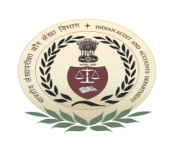 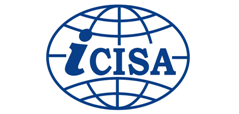 A-52, Sector - 62, Institutional Area, Noida - 201307 Course ScheduleNational Training Programme on“Data Analytics”[for IA&AS officer Trainees-2019 Batch) 7-11th June, 2021DateTopicTime7/06/2021 (Day 1)7/06/2021 (Day 1)7/06/2021 (Day 1)Session 1 (Day 1)Framework and governance of Digitisation in Government of India10.00 to 11:15Mr. K R Sriram, Deputy Comptroller and Auditor General (Fin. & Comm.) and CTO/CRABreakBreak11:15 to 11:45Session 2 (Day 1)Introduction to IT-Related Frameworks:CoBIT Version 5.0 frameworkISOs – 27000 Series (Security); 38500 Series (IT Governance); 20000 Series (IT Services Management)Capability Maturity Model (CMM – SEI)11:45 to 13:00Mr. KR Sriram, Deputy Comptroller and Auditor General (Fin. & Comm.) and CTO/CRALunch Break Lunch Break 13:00 to 14:00Session 3 (Day 1)Introduction to IT Audit in the Digital World14:00 to 15:15Mr. K Srinivasan, Additional Chief Technology Officer & DG (iCISA)BreakBreak15:15 to 15:45Session4(Day 1)Introduction to Big Data & Analytics15:45 to 17:00Karthik Ranganathan , Managing partner Adqvest (Alternate Data Company)8/06/2021 (Day 2)8/06/2021 (Day 2)8/06/2021 (Day 2)Session 1 (Day 2)Statistics for Data analysis10.15 to 11:30Mr. Gaurav Rai, Dy. Director, &  Ms. Niti Sethi, Consultant, CDMA,  O/o the C&AG of India, New DelhiBreak11:30 to 11:45Session 2 (Day 2)Types of data and data analytics tools11:45 to 13:00Mr. Gaurav Rai, Dy. Director, &  Ms. Niti Sethi, Consultant, CDMA,  O/o the C&AG of India, New DelhiLunch BreakLunch Break13:00 to 14:00Session 3 (Day 2)Hands on training with tableau14:00 to 15:15Mr. Gaurav Rai, Dy. Director, &  Ms. Niti Sethi, Consultant, CDMA,  O/o the C&AG of India, New DelhiBreakBreak15:15 to 15:45Session 4 (Day 2)Hands on training with Tableau15:45 to 17:00Mr. Gaurav Rai, Dy. Director, &  Ms. Niti Sethi, Consultant, CDMA,  O/o the C&AG of India, New Delhi9/06/2021 (Day 3)9/06/2021 (Day 3)9/06/2021 (Day 3)Session 1 (Day 3)Use of Data Analysis in audit of GST -Case Study10:15 to 11:30 Sh N N Subramanian, Dy. Director-CEDAR/GSTBreakBreak11:30 to 11:45Session 2(Day 3)Use of Data Analysis in audit of GST -Case Study 11:45 to 13:00 Sh N N Subramanian, Dy. Director-CEDAR/GSTLunch BreakLunch Break13:00 to 14:00Session 3(Day 3)Case Study on audit of e-procurement14:00 to 15:15Sh Vikash Kumar, Dirctor, R&I (iCISA)BreakBreak15:15 to 15:45Session 4(Day 3)Vaahan/ Saarthi- Using centralized data for audit	15:45 to 17:00Sh Gaurav Rai, Dy. Director, CDMA,  O/o the C&AG of India, New Delhi10/06/2021 (Day 4) 10/06/2021 (Day 4) 10/06/2021 (Day 4) Session 1 (Day 4)Introduction to OIOS- features and uses10:15 to 11:30Ms Shubhangi, Dir-IS IIIAnd, Sh Sadhashiv, SAO, RTI MumbaiBreakBreak11:30 to 11:45Session 2 (Day 4)Introduction to OIOS- Workflow for an audit assignment11:45 to 13:00Ms Shubhangi, Dir-IS IIIAnd, Sh Sadhashiv, SAO, RTI MumbaiLunch Break13:00 to 14:00Session 3 (Day 4)Introduction to OIOS- Using toolkit for audits14.00 to 15:15Ms Hemalatha R, Sr AO RTI Chennai& Sh Mukesh Kumar, AAO (IS wing)BreakBreak15:15 to 15:45Session 4 (Day 4)Introduction to OIOS- KMS for knowledge sharing15:45 to 17:00Ms Hemalatha R, Sr AO RTI Chennai& Sh Mukesh Kumar, AAO (IS wing)11/06/2021 (Day 5)11/06/2021 (Day 5)11/06/2021 (Day 5)Session 1 (Day 5)Case Study: Use of Remote sensing in audit 10:15 to 11:30Sh Nand Dulal Das, DAG, o/o PAG (Audit) WBBreakBreak11:30 to 11:45Session 2(Day 5)Case Study: Use of Remote sensing in audit11:45 to 13:00Sh Nand Dulal Das, DAG, o/o PAG (Audit) WBBreak13:00 to 14:00Session 3 (Day 5)Introduction to PFMS- Functional and technical design PFMS System in India14.00 to 15:15Sh Dipankar Sengupta, DDG - NICLunch Break15:15 to 15:45Session 4(Day 5)LoB application (to be decided) for Beneficiary management15:45 to 17:00Ms. Pratibha Lokhande, DDG – NICValediction17:15 to 17:45